         Aufnahmeantrag 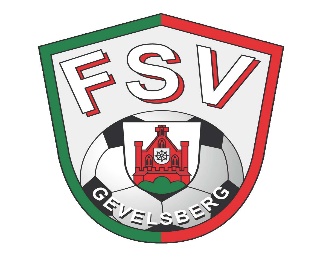  FSV Gevelsberg e. V. Aufnahmeantrag  	 	 	 	 Datenänderung   Antrag auf Mitgliedschaft beim FSV Gevelsberg e. V.In der Abteilung: Sport FußballPersonenbezogene Daten: Sind bereits weitere Mitglieder aus demselben Haushalt Mitglied    Ja 	  Nein 	 Familienmitglied/er:  (WICHTIG: Nur Mitglieder aus demselben Haushalt!) Durch meine Unterschrift erkenne ich die gültige Satzung, Ordnungen, Beiträge und eventuelle Zusatzbeiträge vom FSV Gevelsberg e.V. als verbindlich an.  Die beigefügten Informationspflichten gemäß Artikel 12 bis 14 DSGVO habe ich ausgehändigt bekommen, gelesen und zur Kenntnis genommen.  Die unterzeichnenden gesetzlichen Vertreter erklären durch ihre Unterschrift das Einverständnis, dass Ihr minderjähriges Kind in der Mitgliederversammlung sein Stimmrecht persönlich ausüben darf und dass sie für die Beitragsschulden ihrer Kinder und für dessen pünktliche Begleichung gesamtschuldnerisch haften.  Ort:  _______________________________  	Datum:  ______________________ 	 Unterschrift:  	__________________________________________________________  	 	(ggf. die Unterschrift der/des Erziehungsberechtigten) Einzugsermächtigung Hiermit ermächtige ich den FSV Gevelsberg e.V. die zu entrichtenden Zahlungen bei Fälligkeit mittels Lastschrift/SEPA-Mandat von meinem Konto abzubuchen. Die Beiträge werden fällig Ultimo des Monats Februar für das 1. Halbjahr und Ultimo des Monats August für das 2. Halbjahr. Wenn mein Konto die erforderliche Deckung nicht aufweist, besteht seitens des kontoführenden Geldinstituts keine Verpflichtung zur Einlösung. Für evtl. Rückbuchungsgebühren habe ich aufzukommen. Mit dem Austritt aus dem FSV Gevelsberg e.V. erlischt automatisch das SEPA-Mandat. Ort:  _______________________________  	Datum:  ______________________ 	 Unterschrift:  	__________________________________________________________  	 	(ggf. die Unterschrift der/des Erziehungsberechtigten) Einwilligung in die Veröffentlichung von Personenbildnissen Ich willige ein, dass Fotos und Videos von meiner Person bei sportlichen Veranstaltungen und zur Präsentation von Mannschaften angefertigt und in folgenden Medien veröffentlicht werden dürfen: (   ) Homepage des Vereins (   ) Facebook-Seite des Vereins (   ) regionale Presseerzeugnisse (z.B. Ruhr-Nachrichten, Westfälische Nachrichten, Hallo) Ich bin darauf hingewiesen worden, dass die Fotos und Videos mit meiner Person bei der Veröffentlichung im Internet oder in sozialen Netzwerken weltweit abrufbar sind. Eine Weiterverwendung und/oder Veränderung durch Dritte kann hierbei nicht ausgeschlossen werden. Soweit die Einwilligung nicht widerrufen wird, gilt sie zeitlich unbeschränkt. Die Einwilligung kann mit Wirkung für die Zukunft widerrufen werden. Der Widerruf der Einwilligung muss in Textform (Brief oder per Mail) gegenüber dem Verein erfolgen.  Eine vollständige Löschung der veröffentlichten Fotos und Videoaufzeichnungen im Internet kann durch den FSV Gevelsberg e.V. nicht sichergestellt werden, da z.B. andere Internetseiten die Fotos und Videos kopiert oder verändert haben könnten. Der FSV Gevelsberg e.V. kann nicht haftbar gemacht werden für Art und Form der Nutzung durch Dritte wie z. B. für das Herunterladen von Fotos und Videos und deren anschließender Nutzung und Veränderung.  Ich wurde ferner darauf hingewiesen, dass trotz meines Widerrufs Fotos und Videos von meiner Person im Rahmen der Teilnahme an öffentlichen Veranstaltungen des Vereins gefertigt und im Rahmen der Öffentlichkeitsarbeit veröffentlicht werden dürfen. Ort, Datum 	 	 	 	Unterschrift  Bei Minderjährigen bzw. Geschäftsunfähigen:  Bei Minderjährigen, die das 14. Lebensjahr vollendet haben, ist neben der Einwilligung des Minderjährigen auch die Einwilligung des/der gesetzlichen Vertreter erforderlich. Ich/Wir habe/haben die Einwilligungserklärung zur Veröffentlichung der Personenbilder und Videoaufzeichnungen zur Kenntnis genommen und bin/sind mit der Veröffentlichung einverstanden.  Vor- und Nachname/n des/der gesetzlichen Vertreter/s: 	 	 	 	 	 	 Datum und Unterschrift des/der gesetzlichen Vertreter/s:  	 	 	 	 	 	 Der Widerruf ist zu richten an:  FSV Gevelsberg e.V., Ochsenkamp 26, 58285 GevelsbergName: Vorname: Geburtsdatum, Geschlecht: Straße, PLZ/Ort: Eintrittsdatum:  Name 1 ____________________________  Abteilung: ____________________________ Name 2 ____________________________  Abteilung: ____________________________ Name 3 ____________________________  Abteilung: ____________________________ Name des Kontoinhabers: Kontonummer: Bankleitzahl: Bankinstitut: IBAN: BIC: Freiwillige Angaben: Telefonnummer (Festnetz/mobil): E-Mail-Adresse: Ich bin damit einverstanden, dass die vorgenannten Kontaktdaten zu Vereinszwecken durch den Verein genutzt und hierfür auch an andere Mitglieder des Vereins (z.B. zur Bildung von Fahrgemeinschaften) weitergegeben werden dürfen. Mir ist bekannt, dass die Einwilligung in die Datenverarbeitung der vorbenannten Angaben freiwillig erfolgt und jederzeit durch mich ganz oder teilweise mit Wirkung für die Zukunft widerrufen werden kann.  Ort, Datum 	 	Unterschrift/Unterschriften der gesetzlichen Vertreter bei Minderjährigen   	 	 	bzw. Geschäftsunfähigen  